Vehicle Handling Facts List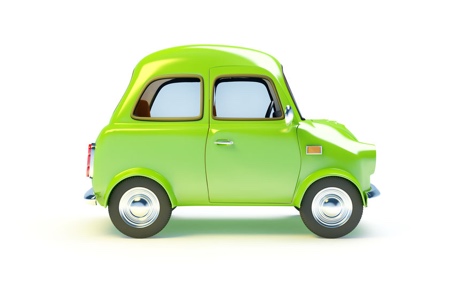 OvertakingOvertaking1You can overtake on the left on a one-way street2If you are overtaking at night, you must beware of bends in the road ahead3Lots of things can affect your stopping distance including:the condition of your tyresthe road surfacesthe condition of your brakesthe driverBox JunctionsBox Junctions4You may wait in a box junction when oncoming traffic prevents you from turning rightFog LightsFog Lights5Fog Lights may be used when visibility is reduced to 100m or less6Turn fog lights off when the fog has cleared7If you leave them on, they can dazzle drivers behind and may be confused with brake lightsWeather conditionsWeather conditions8If you park on the road when it’s foggy, you should leave your parking lights on9If the weather is very bad, consider if you journey is essential10Check window and lights are clean and clear before setting of in bad weatherLightsLights11If you’re driving at night and you’re dazzled by headlights coming towards you, be prepared to slow down or stop12Have dipped headlights on if there are cars in front of you13Have dipped headlights on in the daytime when visibility is poorCoastingCoasting14It’s dangerous to coast as you have less engine and braking control15If you coast uphill, you will rapidly lose speed16If you coast downhill, you will gain speed more quicklyOtherOther17Rumble Devices are designed to alert you of a hazard and make you aware of your speed18Motorcyclists can slide on metal drain covers19Chains will help prevent skidding in deep snow